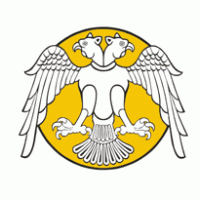 T. C.SELÇUK ÜNİVERSİTESİİKTİSADİ ve İDARİ BİLİMLER FAKÜLTESİ DEKANLIĞINA(---------------------------------- BÖLÜM BAŞKANLIĞINA)Bölümünüz Bologna Ders Müfredatı’nda yer alan ve aşağıda bilgileri bulunan seçmeli ders/dersleri Selçuk Üniversitesi Yaz Okulu Yönergesi ve Yaz Okulu Uygulama Esasları çerçevesinde açmak istiyorum.Gereğini saygılarımla arz ederim. (TARİH)Adı-SoyadıİmzaEğitim-Öğretim Yılı: 2020-2021Yarıyıl:Yaz OkuluDersin Dönemi:6Dersin Kodu:0605656Dersin Adı:AAAAAAAAAAAADersin Teorik Saati:3AKTS:5Eğitim-Öğretim Yılı: 2020-2021Yarıyıl:Yaz OkuluDersin Dönemi:8Dersin Kodu:0605851Dersin Adı:BBBBBBBBBBBBBDersin Teorik Saati:3AKTS:4Eğitim-Öğretim Yılı: 2020-2021Yarıyıl:Yaz OkuluDersin Dönemi:8Dersin Kodu:0605858Dersin Adı:CCCCCCCCCCCCCDersin Teorik Saati:3AKTS:5